TarragonWhite Balsamic Vinegar CondimentoOur Tarragon White Balsamic Vinegar is bursting with the clean fresh herbal flavor of Tarragon. You can use it to add a lovely anise flavor to salad dressings. It's particularly amazing drizzled on roasted vegetables, and exquisite for deglazing a pan and making a pan sauce! Try it in your next béarnaise. Tarragon also pairs well with salmon, chicken, and vegetables, especially artichokes, fava beans, asparagus, and carrots. Use it in shrubs and mixed drinks such as a sparkling tarragon white balsamic and lemon gin and tonic! The possibilities are endless. It pairs well with our orange and lemon fused olives oils, black peppercorn infused olive oil, as well as all UP.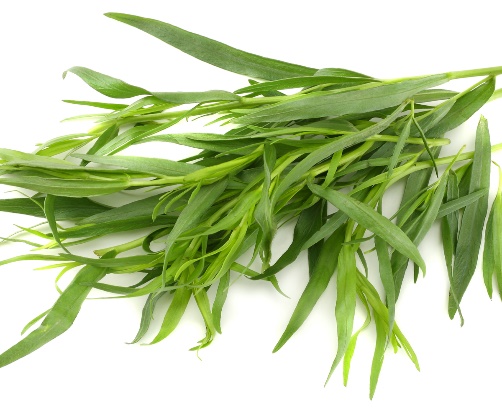 